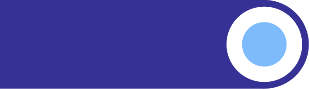 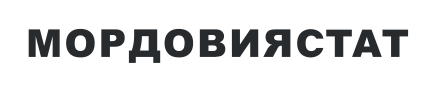 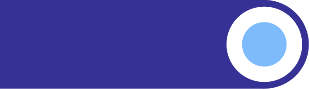 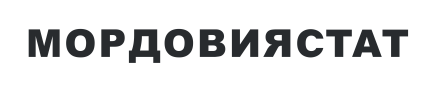 СРЕДНИЕ ПОТРЕБИТЕЛЬСКИЕ ЦЕНЫ НА ТОВАРЫ И УСЛУГИ, НАБЛЮДАЕМЫЕ В РАМКАХ ЕЖЕНЕДЕЛЬНОГО МОНИТОРИНГА ЦЕН, В РЕСПУБЛИКЕ МОРДОВИЯНА 2 МАЯ 2024 ГОДАНаименование товара (услуги)средние цены, рублейиндексы потребительских цен, в % к предыдущей регистрацииГовядина (кроме бескостного мяса), кг499.76100.52Свинина (кроме бескостного мяса), кг301.2999.70Баранина (кроме бескостного мяса), кг664.40100.00Куры охлажденные и мороженые, кг175.6799.49Сосиски, сардельки, кг398.76101.14Колбаса полукопченая и варено-копченая, кг534.50100.96Колбаса вареная, кг416.92100.02Консервы мясные для детского питания, кг1107.77100.16Рыба мороженая неразделанная, кг208.90100.27Масло сливочное, кг735.68100.45Масло подсолнечное, л112.46100.34Маргарин, кг218.97100.99Молоко питьевое цельное пастеризованное 2,5-3,2% жирности, л65.4199.91Молоко питьевое цельное стерилизованное 2,5-3,2% жирности, л83.45100.50Сметана, кг240.65100.28Творог, кг346.8898.41Смеси сухие молочные для детского питания, кг1119.2299.32Сыры твердые, полутвердые и мягкие, кг640.13100.19Консервы овощные для детского питания, кг580.5799.72Консервы фруктово-ягодные для детского питания, кг493.56100.65Яйца куриные, 10 шт,85.7792.06Сахар-песок, кг64.0999.61Печенье, кг218.28100.13Чай черный байховый, кг1006.83100.76Соль поваренная пищевая, кг14.71100.00Мука пшеничная, кг41.05100.00Хлеб из ржаной муки и из смеси муки ржаной и пшеничной, кг56.56100.00Хлеб и булочные изделия из пшеничной муки различных сортов, кг71.00100.00Рис шлифованный, кг108.94100.53Пшено, кг45.37100.00Крупа гречневая-ядрица, кг57.28100.79Вермишель, кг73.38100.17Макаронные изделия из пшеничной муки высшего сорта, кг68.3899.70Картофель, кг22.39101.45Капуста белокочанная свежая, кг32.2897.77Лук репчатый, кг29.8998.96Свёкла столовая, кг42.75104.21Морковь, кг40.4898.35Огурцы свежие, кг155.8997.06Помидоры свежие, кг221.8998.16Яблоки, кг118.08101.51Бананы, кг142.6298.79Водка, л635.5599.77Обед в столовой, кафе, закусочной (кроме столовой в организации), на 1 человека341.70100.00Брюки для детей школьного возраста из джинсовой ткани, шт,1716.53101.03Пеленки для новорожденных, шт,226.61100.00Наименование товара (услуги)средние цены, рублейиндексы потребительских цен, в % к предыдущей регистрацииКостюм спортивный для детей школьного возраста, шт,2228.14100.00Майка, футболка мужская бельевая, шт,433.46100.00Футболка детская, шт,418.45100.00Носки мужские, пара106.58100.00Колготки женские эластичные, шт,257.17100.38Кроссовые туфли для детей, пара1608.44100.86Кроссовые туфли для взрослых, пара3111.42100.00Мыло хозяйственное, 200 г53.70100.82Порошок стиральный, кг178.86100.76Мыло туалетное, 100 г48.4499.36Шампунь, 250 мл175.6898.73Паста зубная, 100 г (100 мл)140.59100.79Щетка зубная, шт,101.6099.26Сигареты с фильтром, пачка181.30100.50Спички, коробок3.04100.00Электропылесос напольный, шт,9130.6499.37Бумага туалетная, рулон20.59101.07Прокладки женские гигиенические, 10 шт,114.8299.21Подгузники детские бумажные, 10 шт,194.2199.26Телевизор, шт,31823.9399.07Смартфон, шт,14859.38100.55Доска обрезная, м317134.07101.87Плиты древесностружечные, ориентированно-стружечные, м2310.12100.00Легковой автомобиль отечественный новый, шт,1153212.80100.00Легковой автомобиль иностранной марки новый, шт,2233314.57100.00Дизельное топливо, л61.5899.88Бензин автомобильный52.65100.30Бензин автомобильный марки АИ-92, л49.72100.22Бензин автомобильный марки АИ-95, л54.42100.44Бензин автомобильный марки АИ-98 и выше, л66.61100.07Метамизол натрия (Анальгин отечественный), 500 мг, 10 таблеток28.8998.90Комбинированные анальгетики, 10 таблеток140.82100.13Нимесулид, 100 мг, 10 таблеток125.5399.45Корвалол, 25 мл45.52100.10Левомеколь, мазь, 40 г213.74105.65Валидол, 60 мг, 10 таблеток44.70103.41Аллохол, 50 таблеток110.99103.28Ренгалин, 20 таблеток324.4999.92Эргоферон, 20 таблеток524.7197.32Поливитамины, 10 шт,104.9599.02Сухие корма для домашних животных, кг330.22101.86Ремонт телевизоров, один вид работ1947.26100.00Мойка легкового автомобиля, услуга565.33100.00Стрижка модельная в женском зале, стрижка605.78100.00Стрижка модельная в мужском зале, стрижка447.45100.00Проезд в городском автобусе, поездка28.09100.00Проезд в троллейбусе, поездка26.50100.00Полет в салоне экономического класса самолета, в расчете на 1000 км пути5502.7190.92Плата за жилье в домах государственного и муниципального жилищных фондов, м2 общей площади30.20100.00Отопление, м2 общей площади52.91100.00Отопление, Гкал2341.69100.00Водоснабжение холодное и водоотведение, месяц с человека320.61100.00Водоснабжение холодное, м331.31100.00Водоотведение, м320.48100.00Водоснабжение горячее, месяц с человека554.38100.00Водоснабжение горячее, м3173.79100.00Услуги по снабжению электроэнергией426.11100.00Наименование товара (услуги)средние цены, рублейиндексы потребительских цен, в % к предыдущей регистрацииПроживание в гостинице 1* или в мотеле, сутки с человека1032.28100.00Проживание в гостинице 2*, сутки с человека1212.31100.00Проживание в гостинице 3*, сутки с человека1811.64100.00Проживание в гостинице 4*-5*, сутки с человека3033.84100.00Проживание в хостеле, сутки с человека792.46100.00Санаторий, день2991.23100.00Дом отдыха, пансионат, день1834.91100.00